Уважаемые взрослые!Обеспечить безопасность ребенка - это задача родителей.  И если родители не могут находиться все время с ребенком, его необходимо научить основным правилам безопасности.1.При пожаре звони 01.2.Во время пожара нельзя прятаться в шкафу и под кроватью.3.Не бойся пожарных и слушайся их.4.Нельзя играть со спичками.5.Уходя из дома, выключай все электроприборы.6.Фейерверки и бенгальские огни могут зажигать только взрослые.7.Не подходи близко к огню.8.Нельзя бросать в огонь предметы.Правила очень простые, их легко запомнить. Повторяйте с детьми постоянно эти правила, пока они их не выучат и не поймут сами. Если случится пожар, эти правила могут спасти ваших детей.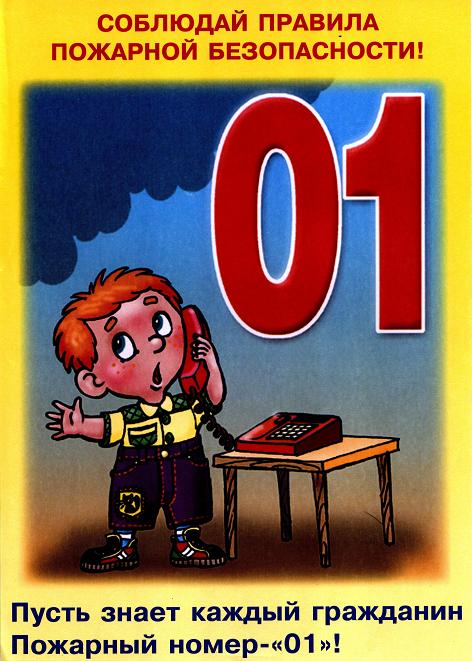 